The Housing Board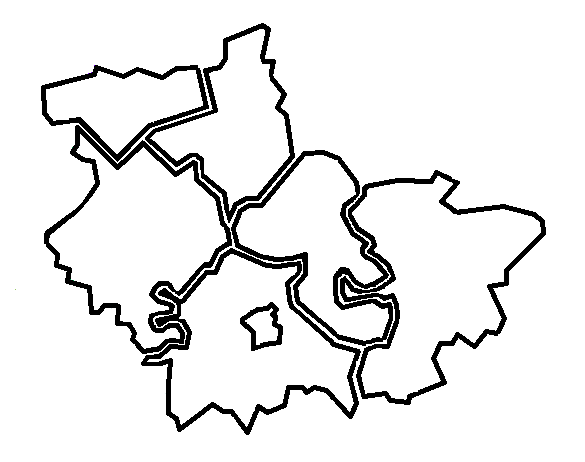 Cambridgeshire | Peterborough | West Suffolk 7 October 2022:  10.00 am to 12.00 noonHeld online via Microsoft TeamsMeetings will be recorded.  These recordings will be kept, in the event any point of detail needs re-visiting whilst we are not producing full minutes.  Please let us know at the beginning of the meeting of any objections to recording.The Housing BoardCambridgeshire | Peterborough | West Suffolk 7 October 2022:  10.00 am to 12.00 noonHeld online via Microsoft TeamsMeetings will be recorded.  These recordings will be kept, in the event any point of detail needs re-visiting whilst we are not producing full minutes.  Please let us know at the beginning of the meeting of any objections to recording.The Housing BoardCambridgeshire | Peterborough | West Suffolk 7 October 2022:  10.00 am to 12.00 noonHeld online via Microsoft TeamsMeetings will be recorded.  These recordings will be kept, in the event any point of detail needs re-visiting whilst we are not producing full minutes.  Please let us know at the beginning of the meeting of any objections to recording.Meeting notesMeeting notesMeeting notesPresentPresentApologiesAlex Francis, Accent GroupAli Manji (AM), Cross KeysChristine Hynes (247)David Greening (DG), Cambridge CityHelen Reed (HR), Cambridge CityHeather Wood, South Cambs DC (chair)Iain Green, Public HealthJo Lancaster, HDCJon Collen (JC), Huntingdonshire DCJulie Fletcher, South Cambs DCKaren Mayhew, Homes for Cambridgeshire & Peterborough (H4C&P)Lisa Sparks, Cambs County Liz Watts, South Cambs DCNigel Howlett, CHSLee Price (LP), West SuffolkRichard Osborne, McQuarry CapitalMatthew Ryder (MR), National Probation ServiceSarah Gove, FDCSue Beecroft (SB), Housing BoardDan Horn (DH), Fenland DC Elaine Field, South Cambs DCPeter Campbell, South Cambs DCAzma Ahmad-Pearce (AAP), CPCASean Evans (SE), Peterborough CityPamela Scott (PS), Huntingdonshire DCPrevious Notes:Previous Notes:Previous Notes:Previous meeting notes are available at  https://cambridgeshireinsight.org.uk/housingboard/  Please note: On the date an item is presented, there will be a note of the discussion (shaded grey).  Relevant actions followed, are numbered and shaded white.  In later sets of action notes, discussion notes are shortened or removed, to save paper.  Action notes are updated and progressed.  Once all the actions on a topic are completed, they are all marked “done” for the following meeting notes, are removed after that. So, each set of action notes circulated should cover the Board’s actions, categorized as “still to do”, “doing” or “done”.  Key to the table:Grey shading = a brief note for context.  Not full minutes.  If more detail is needed, please contact elaine.field@scambs.gov.uk White lines = actions.  When action is complete and reported back to the following meeting, it and the notes are removed from the table.Previous meeting notes are available at  https://cambridgeshireinsight.org.uk/housingboard/  Please note: On the date an item is presented, there will be a note of the discussion (shaded grey).  Relevant actions followed, are numbered and shaded white.  In later sets of action notes, discussion notes are shortened or removed, to save paper.  Action notes are updated and progressed.  Once all the actions on a topic are completed, they are all marked “done” for the following meeting notes, are removed after that. So, each set of action notes circulated should cover the Board’s actions, categorized as “still to do”, “doing” or “done”.  Key to the table:Grey shading = a brief note for context.  Not full minutes.  If more detail is needed, please contact elaine.field@scambs.gov.uk White lines = actions.  When action is complete and reported back to the following meeting, it and the notes are removed from the table.Previous meeting notes are available at  https://cambridgeshireinsight.org.uk/housingboard/  Please note: On the date an item is presented, there will be a note of the discussion (shaded grey).  Relevant actions followed, are numbered and shaded white.  In later sets of action notes, discussion notes are shortened or removed, to save paper.  Action notes are updated and progressed.  Once all the actions on a topic are completed, they are all marked “done” for the following meeting notes, are removed after that. So, each set of action notes circulated should cover the Board’s actions, categorized as “still to do”, “doing” or “done”.  Key to the table:Grey shading = a brief note for context.  Not full minutes.  If more detail is needed, please contact elaine.field@scambs.gov.uk White lines = actions.  When action is complete and reported back to the following meeting, it and the notes are removed from the table.Agenda- itemLead To doDoingDoneOctober 2022Item 1 Presentation on 24/7 living and Macquarie Capital offer on local Passive Housing & Development funding solution: Christine Hynes, Chief Executive Officer 24/7 living and colleagues247: Passive housing, MMC, net zero. Aspiring to work in partnership. Have built 250+ homes, would like a manufacturing centre in this area with jobs and apprenticeships. McQuarry is the banking operation. £20M of global investments but limited exposure in the UK. Aimis to take planning and delivery risk away from RPs, using a revenue funded model for affordable homes. Build homes for a fixed stipend over 40 years, after which hand over to the RP. Would agree a fixed price for shared ownership homes. The basic housing is net zero. Can be any design to fit with planners. Can do small sites. Seriously lowers cost of living via water ad energy saving..Happy for us to share slides widely and offer to come back to talk to other groups. Size of scheme ideally 400 to 500 homes, not all on one site is fine, over a period of years.Looking for low cost land – this is a barrier in our area as not much pubic land available. On tenure mix, prefer as much rented as possible. It’s a new model for use in England, no examples out there working yet. It’s NOT PFI! Social rent very hard – more likely to be affordable rent.Slides shared on Board’s Cambs Insight pageAlex F will take idea back to colleagues who are looking for MMC at AccentKaren M will pass the idea on to H4C&PAll to share with relevant groups, all welcome to invite Christine and Richard to come and speak with themEFAFKMAllItem 2 Emerging public health strategy, leading on the housing theme, Involving the Housing Board: Liz Watts, SCDC and Jo Lancaster, HDCPublic Services Board (CPPSB) working to join up, one example is the Health and Wellbeing Strategy. Jo and Liz are the sponsors of the theme about housing, economy and reducing poverty. Inviting Housing Board to feed into the 10 year strategy. Suggestions includedDelays to planning a concern (KM)Workers, care workers and housing costsUse of assets and landExisting homes in poor conditionCounty research into specialist hosing need (older and LD profiles being built) to help us plan these homes (JS)What can we put into local plans to help improve quality – set out in 2016 JSNA (IG)Key worker housing and ICS – coming to the table. Need more evidence around recruitment and retention problems – NEED NUMBERS!!Healthy New Town programme and healthy standards could be used better in collaborationRefreshing the adaptations policy (HR)Would be good to get clearer on DFG funds, what happened to the Integrated Commissioning Board? Regeneration needed in specific parts of Cambridge to modernize to a modern standard – will need funding (DG)Multiple disadvantage and helping spot people who are most vulnerable, reduce duplication in workloads (SB)Asked where funding might help secure some “quick wins” e.g. DFGs, work of HIAs, making homes warmer. Will be able to “bid in” to funding if issues are set out in the new strategy Slides shared on Board’s Cambs Insight pageAll to contact Liz and Jo with further ideasHeather to send Jo and Liz list of offers to support the workJo / Liz to come to a sub-group or use CSHG meeting to structure our thoughts further and feed in. Will bring back to next Board to updateInvestigate the ICB and what comes next within ICSAllHWCSHG & othersSBItem 3 County additional funding contribution to Disabled Facilities Grant (DFG) works: Lisa Sparks, Cambs County Deferred to either Nov or Dec meeting depending on progress.Lisa has also circulated some floating support stats to discuss at November meeting.Add to Nov / Dec agendaItem 4 Co Production Inquiry Update: “Ensure everyone has access to support when accommodated – not just in the first few weeks, not just at the outset”: Tom Tallon, Changing Futures Cambridgeshire & Peterborough / CEA teamOutlined the background to co=production inquiries and this one about the need for support, not just at the start of a new tenancy (when support is made available) but also at other times during the tenancy (when it is not easy to access).Agreed to take to homelessness leads meeting to agree how local authorities can best to contribute across the area and not overwhelm the inquiry. (post meeting Sarah Gove offered.)Jon Collen to provide Tom with private rented landlord link (Keith Taylor?). Cambridge City has a forum, link person is Claire Adelizzi (see meeting chat). Sarah Gove mentioned FDC landlord forum.Item 5 UpdatesNothing notedItem 6 AOBChanging Futures – link to first newsletter and second newsletter to give Housing Board an update on what’s happening.SBDiscussion of whether homelessness update including stats will come to Nov or Dec meeting. Post meeting: Settled on DecJC2 September 2022Item 4:  AOBAdd Matthew Ryder item on Community Accommodation Service to November Housing Board agenda.SB/EF5 August 2022Update at December Housing Board, future accommodation needs for specialist housing.LS10 June 2022Item 4:  AOBAdd to Rent in advance Home-Link Management Board agenda, issue of affordability of properties, and cost to live generally.HW6 May 2022Item 3:  Initial findings of Accommodation Needs Assessment and DiscussionLook at general needs accommodation in Homelessness Strategy Group and Home-Link Board and how this might help meet needs in specials accommodation needs assessment / profilesFS GF CSHG Item 4:  CPCA Housing Direction updateKM will send to DH, Housing Association discussion document already sent to AAP (note from Elaine, this is from Karen to Dan).KM4 March 2022Item 1:  Update on local and national strategic work around substance misuseJK could come back to Housing Board later to update, but to advise of any barriers or issues in the meantime.JK4 February 2022Item 1: Homes for Wellbeing: T.B. needs assessmentNH and KM will ascertain any good practice in handling TB from RPs, KM will target larger RP’s.  NH/KMItem 2: Suicide Prevention Strategy Joseph Davies,  Suicide Prevention Manager for Cambridgeshire and PeterboroughHousing Board to put forward someone to sit on that Suicide Prevention GroupAllJoseph to share high level summary of strategy.Joe DAdd suicide prevention info to the Housing, MH and SA toolkit once strategy developed further / agreed.SBLink relevant suicide prevention info into Changing Futures plans.JD/SB